 Муниципальный проект «Мама, папа, я — читающая семья»Лозунг проекта « Чтение — дело семейное »Участники, партнеры проектаОбучающиеся 2–4 классов общеобразовательных организаций района, родительская общественность, библиотекари, заведующие библиотеками и информационно-библиотечными центрами общеобразовательных организаций района.  Партнер проекта — районная детская библиотека им А.С.Пушкина                          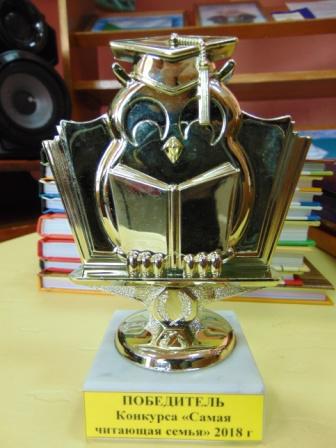 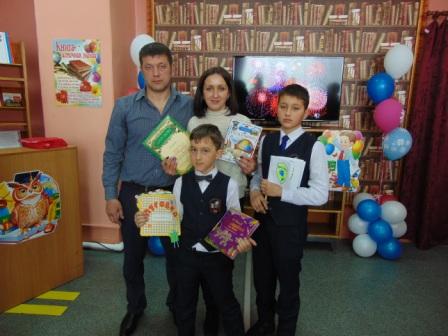 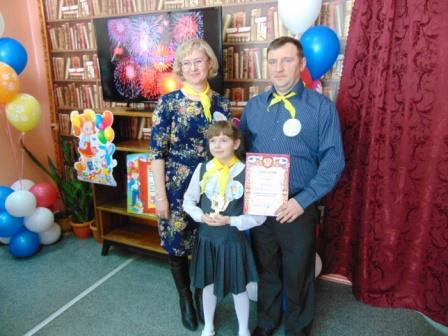 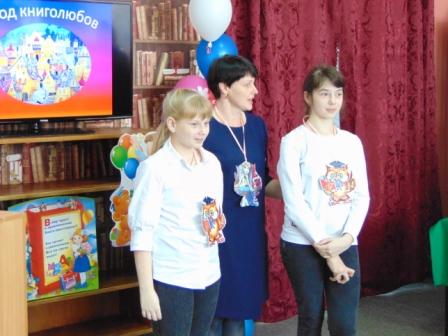 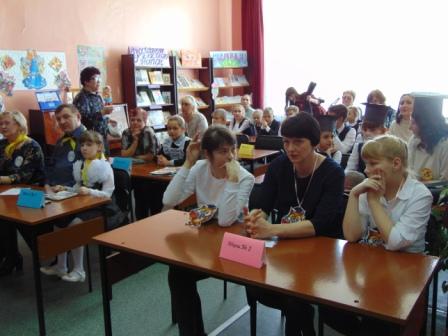 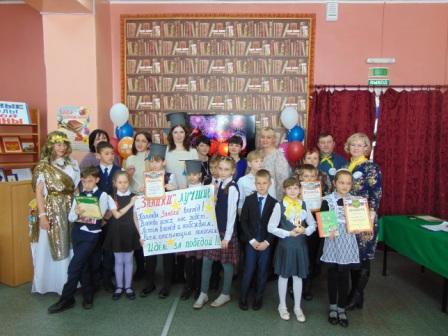 Промежуточные итоги реализации проекта «Мама, папа, я — читающая семья» на 25.12.17В период с 01.09.17 по 30.10.17 в образовательных организациях района реализован подготовительный этап проекта.Инициативной группой (Душина И.А., методист ИМЦ; Шевченко Е.Е., заведующий библиотекой МБУОО СОШ № 5; Неклюдова Т.А., заведующий ИБЦ МБОУ СОШ № 3 имени А.И. Томилина) были разработаны анкеты для родителей и обучающихся, списки рекомендованных произведений для семейного чтения, разработана дорожная карта проекта.В школах для обучающихся 2–4 классов и их родителей было проведено анкетирование с целью определения читательской активности детей и участия родителей в процессе развития у них читательских компетенций.Библиотекари, заведующие библиотеками и ИБЦ выступили на общешкольных родительских собраниях с представлением муниципального проекта, с оглашением результатов проведенного анкетирования. Вниманию родителей было представлено выступление на тему значимости семейного чтения для развития ребенка и приглашение участвовать в проектк вместе с детьми.В результате проведенных организационных мероприятий участниками муниципального проекта стали следующие общеобразовательные организации:МБУОО СОШ № 1,МБОУ СШ № 3 имени А.И. Томилина, МБОУ СШ № 5, МБОУ СШ № 6, МБОУ СШ № 15, МБОУ СШ № 16, МБУОО ООШ № 2, МБУОО ООШ № 8,МБУОО ООШ № 12. В настоящее время реализуется второй основной этап муниципального проекта «Мама, папа, я — читающая семья».В школах прошли библиотечные уроки по теме «Из чего состоит книга».После ознакомления ребят с оформлением книги им было предложено поучаствовать в школьных конкурсах книжек-малышек «Зимняя сказка».По условиям конкурса ребята должны были совместно с родителями сочинить рассказ на тему «Зимняя сказка», оформить его в виде книжки, сопроводив собственными иллюстрациями.По словам библиотекарей книжек представлено было очень много, тяжело было определить лучших. В итоге из шести образовательных организаций выбрали 27 победителей, самых активных участников Проекта.В рамках реализации муниципального проекта «мама, папа, я — читающая семья» 15.12.17. в районной детской библиотеке имени А.С. Пушкина состоялся праздник для победителей школьных конкурсов книжек-малышек «Новогодняя сказка».Партнеры проекта сотрудники детской библиотеки имени Пушкина подготовили для ребят увлекательное путешествие в мир произведений Эдуарда Успенского.Ребята пели, танцевали, участвовали в викторине, а в конце праздника получили в подарок книги из рук сказочных героев.Благодарим и ребят и родителей за активное участие в мероприятиях. Надеемся на дальнейшую помощь и участие в проекте.23 марта прошел районный конкурс «Самая читающая семья», организованный ИМЦ Управления образования в партнерстве с детской библиотекой имени А.С. Пушкина в рамках реализации муниципального проекта «Мама, папа, я — читающая семья»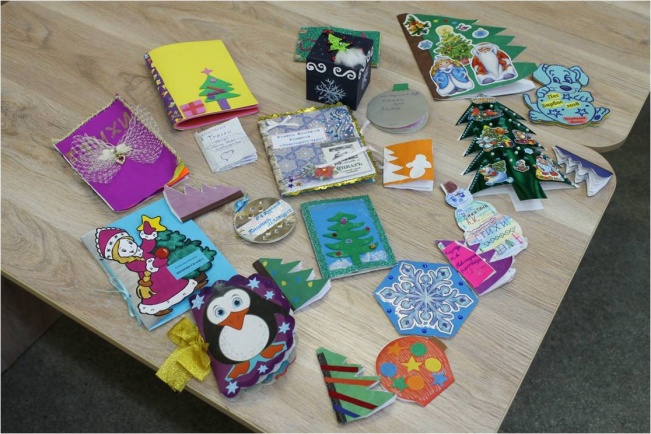 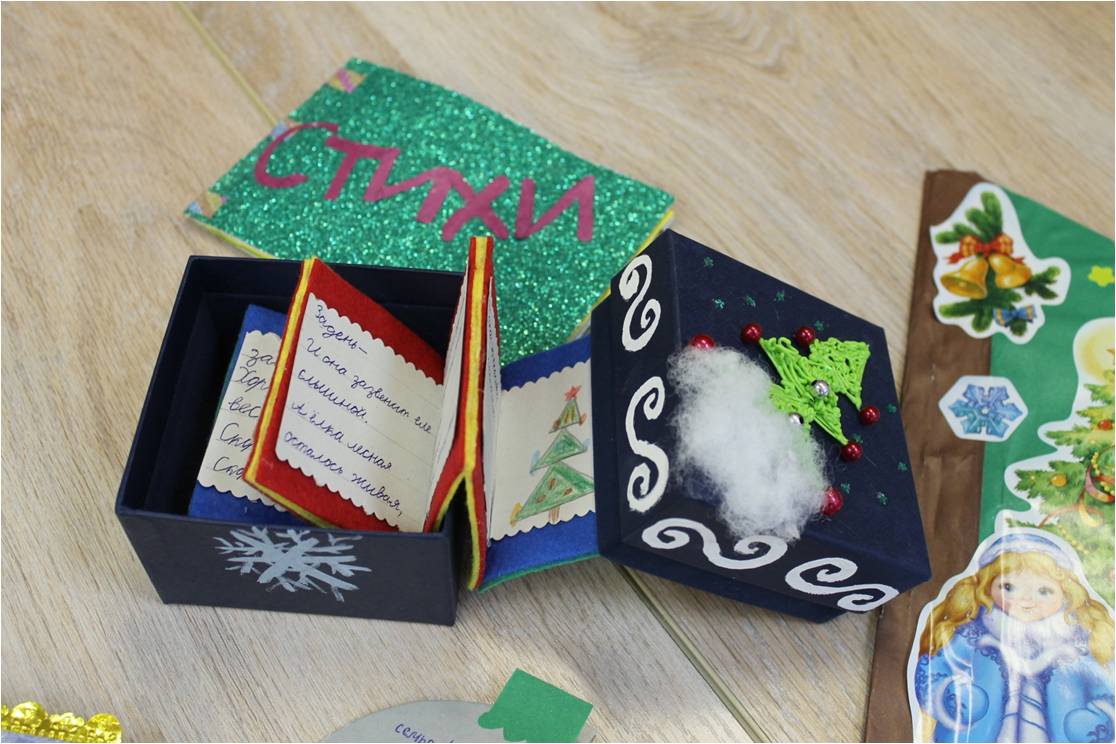 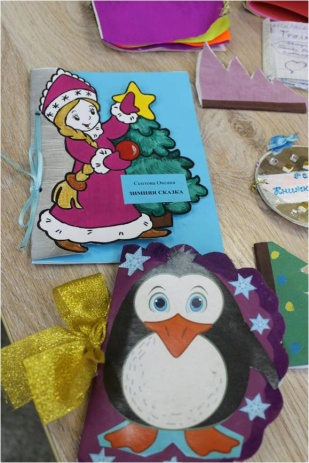 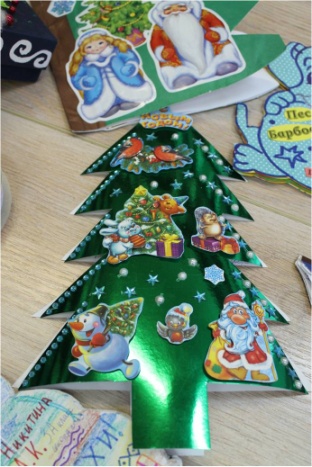 Основная идея проектаВозрождение семейного чтения как инструмента воспитания человека читающего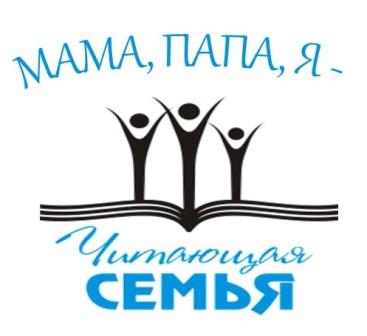 Цель проектаПовышение родительской компетенции в вопросах детского чтения (путем возрождения семейного чтения) и повышение читательской активности детей.Задачи проектаИзучить читательскую ситуацию в семьях, круг детского чтения.Повысить читательскую активность и читательскую культуру участников проекта.Содействовать развитию творческих способностей детей в сотрудничестве с родителями.Расширить читательский кругозор детей. Оказать семье информационную помощьИзучить читательскую ситуацию в семьях, круг детского чтения.Повысить читательскую активность и читательскую культуру участников проекта.Содействовать развитию творческих способностей детей в сотрудничестве с родителями.Расширить читательский кругозор детей. Оказать семье информационную помощьСроки реализации проектаОктябрь 2017- апрель 2018 года